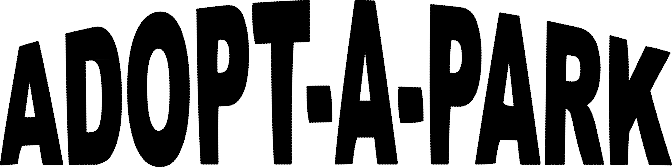 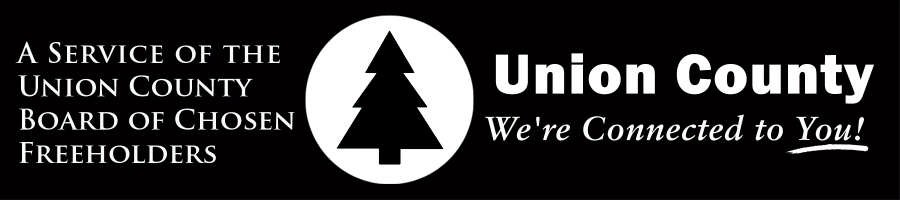 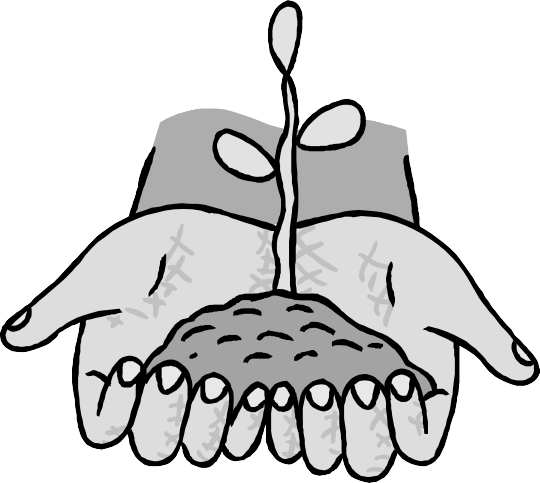 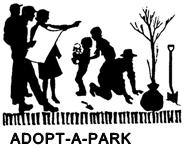 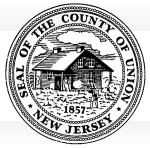 UNION COUNTYBOARD OF CHOSEN FREEHOLDERSAngel G. Estrada, ChairmanAlexander Mirabella, Vice Chairman Chester Holmes	Deborah P. Scanlon Bette Jane Kowalski		Daniel P. SullivanRick Proctor		Rayland Van Blake Nancy WardGeorge W. Devanney, County ManagerM. Elizabeth Genievich, CMC, MPA, Director Administrative ServicesAlfred J. Faella, Director,Charles Sigmund Jr., Deputy Director, Department of Parks & Community RenewalThank you for participating in Union County’s Adopt-A-Park program. Before you begin your project, please take a moment to acquaint yourself with the following safety guidelines and recommendations.Emergency informationFamiliarize yourself with emergency procedures and how to quickly summon the police or an ambulance. A cellular phone on site is recommended.In case of emergency call the Union County Police at (908)654-9800.First aidThe leader must have a first aid kit on site. Be sure to inform your group leader of known allergies and physical infirmities prior to participation.Water breaksBring a water supply. Avoid potential problems from over-exertion and heat by drinking water and taking rest breaks.ClothingWear long-sleeved shirts, jeans or long pants, sturdy leather or heavy-soled shoes or boots and gloves.Youth ParticipationProvide appropriate and adequate adult supervision when youth groups are involved in the program.Avoid unsafe behaviorClimbing trees, horseplay, standing or jumping on guide rails, etc., are considered unsafe behavior and are not allowed at maintenance/clean-up sites.RecyclingSort collected debris into two categories:Recyclable (glass, aluminum, paper, plastic)Non-recyclable (all other material)It will be easier to sort trash as you pick it up rather than sort it at the final disposal site.Bring  collected  trash  to  disposal  and  recycling  sites  as directed by your group coordinator.Be alert for hazardsFollow	all	guidelines	when	applying	paint	or	other materials.Learn to identify poison ivy.  The recommended attire will usually prevent irritations from most plants.Be alert for bees, wasps and hornets.Tuck pant legs into socks, and your shirt into your pants to prevent tick exposure. Check your head and body thoroughly when you return home.Pay special attention to the handling of broken glass. Be careful not to step or kneel on broken glass.Cancel maintenance or pick-up during extreme weatherconditions.Avoid and do not pick up animal carcasses or suspicious materials. Report any waste of this type to your group coordinator.ALCOHOL IS FORBIDDEN AT ALL MAINTENANCE AND CLEAN-UP SITES.If for any reason your group coordinator changes, please contact the Department of Parks and Community Renewal with the new coordinator's name and phone number.You  may  not  participate  in  a  cleanup  or  maintenance program if you have not signed the waiver form.Educate your family and friends about Adopt-A-Park and ask them to volunteer by calling (908) 527-4900.